BIOLOGY 11								UNIT OUTLINEUNIT 4: TAXONOMYA.	Chapter 15: Classification Systems pp. 318-333Learning Outcomes:It is expected that students will:apply the Kingdom system of classification to study the diversity of organismsKnowledge:principles of taxonomytaxaphylogenetic tree and cladogramdichotomous keytaxonomy principles for classifying organisms:binomial nomenclatureunifying characteristics of the evolutionary continuum across the kingdomscharacteristics of the three domains Archaea, Bacteria, Eukaryacharacteristics of the kingdoms Archaebacteria, Eubacteria, Protista, Fungi, Plantae, and AnimaliaVocabulary:Animalia, Archaebacteria, binomial nomenclature, biochemical relationship, cladogram, class, dichotomous key, embryological relationship, Eubacteria, eukaryotic cell, family, Fungi, genus, homologous structure, Monera, kingdom, order, phylogenetic tree, phylum, Plantae, prokaryotic cell, Protista, species, taxonomy, taxon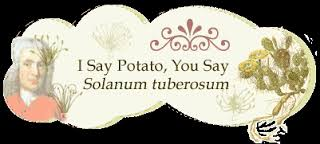 